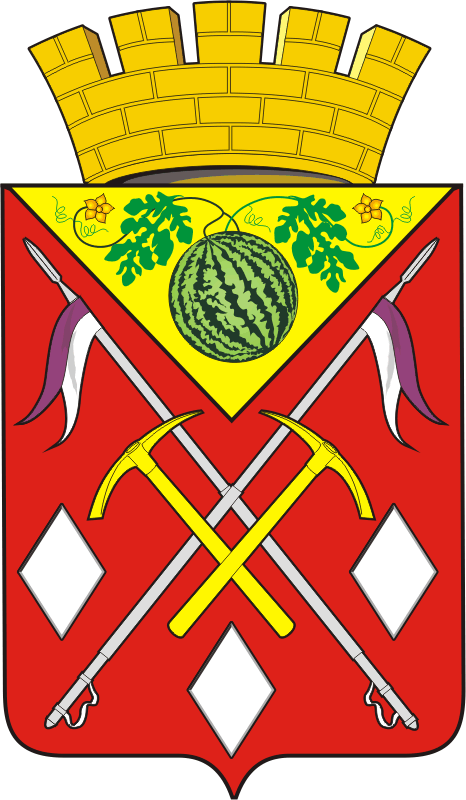 В соответствии с пунктом 3 постановления Правительства Российской Федерации от 07.09.2021 № 1517 «О принятии решений о списании объектов незавершенного строительства или затрат, понесенных на незавершенное строительство объектов капитального строительства федеральной собственности, финансовое обеспечение которых осуществлялось за счет средств федерального бюджета» органам местного самоуправления рекомендовано руководствоваться положениями Правил, утвержденных настоящим постановлением, при утверждении правил принятия решений о списании объектов незавершенного строительства или затрат, понесенных на незавершенное строительство объектов капитального строительства государственной собственности субъекта Российской Федерации (муниципальной собственности), финансовое обеспечение которых осуществлялось за счет средств бюджета субъекта Российской Федерации (местного бюджета), постановляю.1. Внести в постановление администрации муниципального образования Соль-Илецкий городской округ Оренбургской области от 09.02.2023 № 260-п «О принятии решений о списании объектов незавершенного строительства или затрат, понесенных на незавершенное строительство объектов капитального строительства муниципальной собственности муниципального образования Соль-Илецкий городской округ, финансовое обеспечение которых осуществлялось за счет средств муниципального образования Соль-Илецкий городской округ Оренбургской области» следующие изменения: 1.1 Приложение к постановлению изложить в новой редакции согласно приложению к настоящему постановлению.   2. Контроль за исполнением настоящего постановления возложить на первого заместителя главы администрации городского округа – заместителя главы администрации городского округа по строительству, транспорту, благоустройству и ЖКХ В. Н. Полосухина.3. Постановление  вступает в силу после  его официального опубликования.Глава муниципального образования  Соль-Илецкий  городской округ                                                  В.И. ДубровинРазослано: организационный отдел, отдел по строительству, транспорту, ЖКХ, дорожному хозяйству, газификации и связиПриложение к постановлению администрациимуниципального образованияСоль-Илецкий городской округот 29.03.2023 № 642-пПравилапринятия решений о списании объектов незавершенногостроительства или затрат, понесенных на незавершенноестроительство объектов капитального строительства муниципальной собственности муниципального образования Соль-Илецкий городской округ, финансовое обеспечение которых осуществлялось за счетсредств бюджета муниципального образования Соль-Илецкий городской округ Оренбургской области1. Настоящие Правила устанавливают порядок принятия решений о списании объектов незавершенного строительства или затрат, понесенных на незавершенное строительство объектов капитального строительства муниципальной собственности муниципального образования Соль-Илецкий городской округ, финансовое обеспечение которых осуществлялось за счет средств бюджета муниципального образования Соль-Илецкий городской округ Оренбургской области (далее - решение о списании).2. Решение о списании принимается в отношении:а) объектов незавершенного строительства, находящихся в муниципальной собственности муниципального образования Соль-Илецкий городской округ, права на которые оформлены в соответствии с законодательством Российской Федерации (далее - объекты незавершенного строительства);б) затрат, понесенных на незавершенное строительство объектов капитального строительства муниципальной собственности муниципального образования Соль-Илецкий городской округ, финансовое обеспечение которых осуществлялось за счет средств бюджета муниципального образования Соль-Илецкий городской округ Оренбургской области, включая затраты на проектные и (или) изыскательские работы (далее - произведенные затраты).3. Решение о списании объектов незавершенного строительства принимается при отсутствии оснований для приватизации объекта незавершенного строительства, предусмотренных законодательством Российской Федерации о приватизации. 4. Решение о списании произведенных затрат принимается при наличии следующих оснований:а) вложения произведены в проектные и (или) изыскательские работы, по результатам которых проектная документация не утверждена или утверждена более пяти лет назад, но не включена в реестр типовой проектной документации или не признана экономически эффективной проектной документацией повторного использования;б) отсутствие оснований для государственной регистрации прав на объекты незавершенного строительства, в отношении которых произведены затраты, в Едином государственном реестре недвижимости, предусмотренных статьей 14 Федерального закона "О государственной регистрации недвижимости".5. Решение о списании принимается в форме постановления Администрации муниципального образования Соль-Илецкий городской округ Оренбургской области.  6. Решение о списании объекта незавершенного строительства должно содержать следующие сведения:а) наименование отраслевого органа, в бухгалтерском учете которого учтены объекты незавершенного строительства;б) наименование объекта незавершенного строительства, а также его местоположение, кадастровый номер и реестровый номер муниципального имущества;в) решение о необходимости сноса объекта незавершенного строительства и (или) утилизации строительных отходов и рекультивации земельного участка, на котором находился объект незавершенного строительства, содержащее сроки и расчет объема средств, необходимых для осуществления указанных мероприятий, и (или) решение о внесении изменений в решение об осуществлении капитальных вложений, в соответствии с которым осуществлялось финансовое обеспечение за счет средств бюджета муниципального образования Соль-Илецкий городской округ Оренбургской области (при наличии такого решения).7. Решение о списании произведенных затрат должно содержать следующие сведения:а) наименование отраслевого органа, в бухгалтерском учете которого учтены произведенные затраты;б) наименование юридического лица, в бухгалтерском учете которого учтены произведенные капитальные вложения;в) общий размер произведенных затрат за счет средств бюджета муниципального образования Соль-Илецкий городской округ Оренбургской области, и распределение их по видам (проектные и (или) изыскательские работы, строительно-монтажные работы, приобретение оборудования, включенного в смету строительства объекта капитального строительства) (при наличии такой информации);г) период, в течение которого производились затраты.8. Проект решения о списании с пояснительными материалами, содержащими обоснование невозможности и (или) нецелесообразности осуществления дальнейших затрат, завершения строительства объекта незавершенного строительства, а также с финансово-экономическим обоснованием принимаемого решения подготавливается и направляется на согласование первому заместителю главы администрации городского округа - заместителю главы администрации городского округа по строительству, транспорту, благоустройству и ЖКХ, начальнику отдела по управлению муниципальным имуществом, начальнику финансового управления, директору - главному бухгалтеру учреждения МКУ «ЦУО». Срок согласования проекта решения о списании не должен превышать 14 календарных дней, в случае отсутствия ответов вышеуказанных должностных лиц в указанный срок проект решения о списании считается согласованным».9. К проекту решения о списании объекта незавершенного строительства обязательно прилагаются пояснительные материалы, которые должны содержать следующие сведения и документы:а) наименование объекта незавершенного строительства;б) инвентарный (учетный) номер объекта незавершенного строительства (при наличии);в) кадастровый номер объекта незавершенного строительства;г) год начала строительства объекта незавершенного строительства;д) балансовая стоимость объекта незавершенного строительства на день принятия решения о списании объекта недвижимого имущества;е) кадастровая стоимость объекта незавершенного строительства;ж) выписка из Единого государственного реестра недвижимости об объекте недвижимости, выданная в отношении объекта незавершенного строительства;з) выписка из реестра муниципального имущества муниципального образования Соль-Илецкий городской округ об объекте недвижимого имущества, выданная в отношении объекта незавершенного строительства.10. К проекту решения о списании произведенных затрат обязательно прилагаются пояснительные материалы, которые должны содержать следующие сведения и документы:а) наименование объекта, на создание которого произведены затраты;б) первичная учетная документация по учету работ в капитальном строительстве при наличии таких документов (акты о приемке выполненных работ (КС-2), справки о стоимости выполненных работ и затрат (КС-3), акты приемки законченного строительством объекта приемочной комиссией (КС-14), товарные накладные по форме N ТОРГ-12, иные документы);в) размер произведенных затрат;г) год начала осуществления произведенных затрат;д) обоснованные предложения о невозможности осуществления дальнейших затрат и (или) завершения объекта капитального строительства.11. Согласование проекта решения о списании объектов незавершенного строительства или результатов произведенных затрат проходит в течение 10 рабочих дней со дня его поступления. Приложение к Правилам принятия решений о списании объектов  незавершенного строительства или затрат, понесенных на  незавершенное строительство объектов капитального строительства муниципальной собственности, финансовое обеспечение которыхосуществлялось за счет средств бюджета муниципального образования Соль-Илецкий городской округ Оренбургской области КРИТЕРИИневозможности реализации плана мероприятий по дальнейшемуиспользованию объектов незавершенного строительстваили результатов произведенных затрат1. Перенос более двух раз изначально установленного планового срока реализации плана мероприятий по дальнейшему использованию объектов незавершенного строительства или результатов произведенных затрат (далее - План), повлекший увеличение срока реализации Плана более чем в два раза по сравнению с изначально установленным, при условии что органом муниципального образования Соль-Илецкий городской округ, указанным в подпункте "б" пункта 5 Правил принятия решений о списании объектов незавершенного строительства или затрат, понесенных на незавершенное строительство объектов капитального строительства муниципальной собственности, финансовое обеспечение которых осуществлялось за счет средств бюджета муниципального образования Соль-Илецкий городской округ, приняты все необходимые и достаточные меры для обеспечения его своевременной реализации (при наличии документального подтверждения предпринятых мер).2. Фактическое невыполнение более 80 % мероприятий (событий) Плана по истечении планового срока реализации Плана (при наличии документов, подтверждающих, что органом муниципального образования Соль-Илецкий городской округ приняты все необходимые и достаточные меры для обеспечения его своевременной реализации).